Name: _______________________________________________ Period: ___________________Memories KaleidoscopeDirections:  While reading The Giver we are coming to understand that you need to have unpleasant memories to be able to recognize the good memories.  Write down some unpleasant and pleasant memories that you have in columns on the left and right.  Think about a symbol that you could use to represent these memories.  Draw the symbol in the circle below to make a memories kaleidoscope.  In the end, even the sad memories can become beautiful.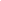 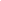 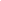 